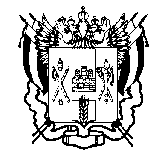 ПРАВИТЕЛЬСТВО  РОСТОВСКОЙ  ОБЛАСТИМИНИСТЕРСТВООБЩЕГО  И  ПРОФЕССИОНАЛЬНОГООБРАЗОВАНИЯРОСТОВСКОЙ ОБЛАСТИ(минобразование Ростовской области)пер. Доломановский, 31,г. Ростов-на-Дону, 344082тел.   (863) 240-34-97  факс (863) 267-86-44E-mail: min@rostobr.ruhttp://www.rostobr.ru№  .на №  от  .Оправовых основах проведения работы
по профилактике распространения идей экстремизма в подростковой средеРуководителям
органов местного самоуправления, осуществляющих управление в сфере образованияУважаемыеруководители!В минобразование Ростовской области поступило письмо Правительственной Комиссии по профилактике правонарушений от 30.08.2017 № 12/4258оправовых основах проведения работы по профилактике распространения идей экстремизма
в подростковой среде.Направляем письмо для использования в работе.Приложение: на 4 л. в эл. виде.Анна Владимировна Остапенко(863) 240 49 50Заместитель министраМ.А. Мазаева